PENGEMBANGAN MEDIA KOMIK PADA TEMA LINGKUNGAN SAHABAT KITA UNTUK SISWA KELAS V SDSKRIPSIOleh 
KHAIRUL AZEMI
NPM. 181434165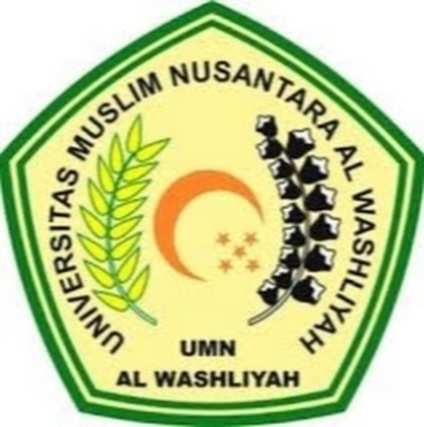 PROGRAM STUDI PENDIDIKAN GURU SEKOLAH DASAR 
FAKULTAS KEGURUAN DAN ILMU PENDIDIKAN 
UNIVERSITAS MUSLIM NUSANTARA AL WASHLIYAH
TAHUN 2022